МБОУ «Бетькинская  средняя общеобразовательная школа Тукаевского  муниципального района РТ»              Индивидуальный план работы на межаттестационный периодпо повышению профессиональногоуровняпедагога - психологаМохото Алены Геннадьевны.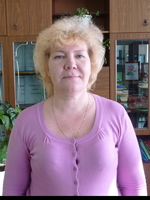                                                   2010/2015 г.Личная карта педагога - психолога Домашний адрес: РТ  Тукаевский район с. Бетьки  ул. Советская д.14Контактный телефон:  892747507651. Образование:  высшее2. Предмет: педагог - психолог3. Педагогический стаж: с 15 сентября  1999 годаОбщий стаж трудовой деятельности: с 1  сентября 1987 года4. Должность:   педагог - психолог5. Прохождение курсов:   профессиональная переподготовка  (Московский социально-педагогический институт)6. Тема самообразования: «Организация  психолого-педагогического сопровождения в  условиях образовательной  школы» 7.Методическая тема: « Создание психологического комфорта в школьном пространстве»8. Технология, по которой работает учитель: технология системно-деятельностного метода обучения.9. Внеклассная работа: планирование, подготовка и проведение внеклассных  мероприятий, олимпиад, участие в школьных, районных и республиканских конкурсах, проведение  вечеров, предметных недель.10. Общественно-педагогическая деятельность:член ШМО, член РМО, член профсоюзной  комиссии школы.11. Творческие замыслы: участие в районном МО, в профессиональных конкурсах, сетевых сообществах, предметных семинарах, составление презентаций к тренингам  и внеклассным мероприятиям.СодержаниеСтр.Введение………………………………………………………………………...           3Аналитическая часть………………………………………………………..          61.1. Анализ результатов деятельности в межаттестационный период……...        71.2.Создание психологического пространства в школе…………..1.3. Блок диагностических методик …………………………………….…….         71.4. Мониторинг развития учащихся в условиях школьного обучения…….        101.5. Организация       психокоррекционной       и      развивающей     работыс учащимися…………………………………………………………………….         121.6. Сопровождение  социально-значимых проектов учреждения………….        151.7. Анализ результатов…………………………………………………………       152. Проектная часть……………………………………………………………...        163. Заключение…………………………………………………………………...        174. Литература……………………………………………………………………        18Пояснительная запискаСтоит лишь верить в человека больше,чем это обыкновенно бывает,чтобы вызвать наружувсе лучшие стороны его характера.                                                                                   С. Смайлс.     Понимание школьной психологической деятельности начинается с ответа на важнейший вопрос: в чём заключается суть работы школьного психолога, а самое главное психолога в учреждении для детей-сирот? Психологическая служба – самая молодая из структурных подразделений школы. В России она получила широкое распространение только в начале 90-х годов ХХ века. Сейчас она убедительно доказала свою необходимость, однако в понимании её цели до сих пор нет единства. Кто-то полагает, что таковой можно считать психологическое сопровождение ребёнка в процессе обучения в школе, кто-то акцентирует необходимость содействия адаптации учащихся. Есть и другие точки зрения.       Я считаю, что целью школьной психологической службы  является создание условий для гармоничного развития детей и подростков в процессе школьного обучения. В  этом определении принципиальным является слово «условия». Я полагаю, что можно говорить только о создании условий, поскольку на развитие, помимо школы, влияют семья из которой ребенка изъяли  и социальное окружение, и если на семью в какой-то мере можно воздействовать (работа социальных служб, личностное желание матери вернуть ребенка и др.), то влияние экономических и культурных условий жизни детей можно только учитывать в процессе работы.       Какого человека можно считать гармонично развивающимся? Я считаю, что это человек, который в целом удовлетворён собой и своим окружением ( главное чтобы оно было позитивным). Встречающиеся жизненные трудности он умеет преодолевать без психологических травм, используя их как опыт в последующей жизни. Его развитие не останавливается с прекращением школьного обучения и осуществляется до последних дней жизни в рамках, принятых данной культурой и обществом. И конечно, такой человек сможет успешно выполнять соответствующие его возрасту и внешним условиям социальные и семейные функции. Исходя из всего этого, можно сказать, чтогармоничное развитие – это:наличие гармонии (согласованности) как внутренней, так и внешней;возможность преодолевать жизненные трудности и использовать их для своего развития;наличие предпосылок последующего развития в процессе жизнедеятельности;сформированность основных возрастных новообразований;возможность полноценного функционирования.     Соответственно динамическую совокупность психических свойств, обеспечивающих гармоничное развитие, можно назвать психологическим здоровьем. Это и является ключевым понятием в работе школьного психолога.     В качестве главных критериев психологического здоровья,  можно выделить следующие:позитивное самоощущение (позитивный основной эмоциональный фон настроения), позитивное восприятие окружающего мира;высокий уровень развития рефлексии;наличие стремления улучшать качество основных видов деятельности;успешное прохождение возрастных кризисов;адаптированность к социуму, умение выполнять основные социальные и семейные роли.     Понятно, что представленный образ психологического здоровья человека следует рассматривать как идеальный, как эталон. В большинстве своём дети имеют те или иные отклонения от него, и это нормально. Но нередко встречаются существенные нарушения психологического здоровья.     Исходя из всего вышесказанного, я определила для себя в межаттестационный период (с 2011 по 2015 г.г.) ряд задач:создание условий для организации психологической службы в школе;изучение и внедрение в практику новых диагностических методик;систематическое   отслеживание   психолого-педагогического   статуса
ребенка и динамики его психического развития;создание социально-психологических условий для развития личности
детей и их успешного обучения и воспитания;создание    специальных    социально-психологических    условий    для
оказания   помощи   детям,   имеющим   проблемы   в   психологическом
развитии.     Цель аналитического отчёта: самоанализ и самооценка результатов деятельности за период с 2011 по 2015 годы, а также условий, при которых были получены результаты.     Задачи отчёта:Выделение основных направлений моей деятельности.Анализ полученных результатов.Установление причинно-следственных связей между результатами и условиями их получения.Выявление противоречий.Проектирование путей решения этих противоречий в будущем.Самооценка эффективности собственной деятельности.Аналитическая часть.1.1. Анализ результатов деятельности в межаттестационный период.     Основными направлениями моей деятельности в межаттестационный период с 2011 по 2015 годы были:1. Диагностические и исследовательские мероприятия, ориентированные на модули (или составляющие) учебного и воспитательного процесса.2. Разработка и осуществление коррекционных и развивающих программ с учётом индивидуальных особенностей детей.Индивидуальные и групповые консультации детей по вопросам обучения, развития, самоопределения, самовоспитания.Проведение психопрофилактической работы с детьми по разным видам психологических нарушений.Консультирование педагогов по психологическим проблемам обучения и воспитания детей.Повышение психологической культуры педагогов.Индивидуальные и групповые консультации для родителей и родственников, граждан желающих восстановиться в правах или взять ребенка под опеку.        1.2. Создание психологического пространства в школе. «Комната-доктор» помогает в решении многих проблем эмоционального характера и трудностей волевого самоконтроля воспитанников.Она оборудована в помощь педагогам-психологам, осуществляющим профилактическую, коррекционную и развивающую работу с детьми, и используется как дополнительный инструментарий терапии и повышает эффективность любых мероприятий, направленных на улучшение психологического и физического здоровья.Предназначена для решения следующих задач:обучение на основе сенсорной стимуляции;психотерапия;социальная адаптация.1.3. Блок диагностических методик.     Диагностическая работа – традиционное звено работы школьного психолога. Она имеет своей целью информационное обеспечение процесса сопровождения ребёнка. Сюда входят все виды диагностических и исследовательских мероприятий.     Я ориентировала всю психологическую диагностику, которую проводила с детьми и их родителями, на так называемые модули (или составляющие) учебного и воспитательного процесса:Модуль «Учеба». Характеризует компоненты интеллектуальной деятельности    ребенка, его умственную работоспособность и утомляемость.Модуль «Направленность личности». Выявляет степень независимости, самостоятельности, активности детей в достижении своих целей, развитие   чувства   ответственности   за  происходящие   с   ними события, мотивационную структуру, структуру личности.Модуль «Друзья». Характеризует отношения в группе детей по типу симпатий-антипатий,  статусную позицию детей в таких видах общения, как учебное и внеклассное.Модуль  «Я».  Выясняет динамику самосознания,  структуру  и отношение личности к собственному «Я» (самооценку).Модуль    «Карьера».    Определяет    степень    подготовленности воспитанников к выбору будущей профессии.Модуль «Семья». Выявляет проекцию будущих  взаимоотношениях в семье и взаимоотношений с воспитателями (как родителями).     Для проведения психодиагностических мероприятий я сформировала блок самых необходимых диагностических методик.Диагностический инструментарий научно – производственной фирмы «Эффектон», «Иматон»:ПРОГРЕССИВНЫЕ МАТРИЦЫ РАВЕНА;ТЕСТ АМТХАУЭРА;ИНТЕЛЛЕКТУАЛЬНЫЙ ТЕСТ Р.КЕТТЕЛЛА;МНОГОФАКТОРНЫЙ ОПРОСНИК Р.КЕТЕЛЛА;ДИАГНОСТИКА ШКОЛЬНОЙ АДАПТАЦИИ;ДИАГНОСТИКА ГОТОВНОСТИ К ШКОЛЬНОМУ ОБУЧЕНИЮ;ТЕСТ Э.ЛАНДОЛЬТА;ДИАГНОСТИКА ЛИЧНОСТНЫХ ОТКЛОНЕНИЙ ПОДРОСТКОВОГО  ВОЗРАСТА;ДИАГНОСТИКА РОДИТЕЛЬСКО – ДЕТСКИХ ОТНОШЕНИЙ;НЕВЕРБАЛЬНЫЕ ТЕСТЫ ИНТЕЛЛЕКТА.ИНТЕЛЛЕКТУАЛЬНЫЙ ТЕСТ ВЕКСЛЕРА (ДЕТСКИЙ ВАРИАНТ)   Самые популярные методики используемые в моей работе п/п	Название методики	Вид проведения	Цель исследования	Времяпроведения иобработки	Инд-я	Групп-яМодуль «Учеба»					1.	ММД	+	+	Изучение свойстввнимания, психомоторного темпа, точность,надежность, волевая регуляция	50мин2.	Прогрессивные матрицы Равена	+	-	Концентрация внимания, уровень интеллекта	25 мин3.	Векслер	+	-	Уровень интеллека	180 мин4.	Тест Э.Ландольта	+	+	Исследование внимания и работоспособности	10-15 мин5.	Тест Амтхауэра	+	+	Структура интеллекта	35-40 мин6.	МЭДОС Р.Овчаровой	+	+	Состояние социально-педагогической запущенности детей	25-35 минМодуль «Направленность личности»					1.	Люшер	+	-	Эмоциональное состояние	10-15 мин2.	Красивый рисунок	+	+	Эмоциональное состояние	25-30 мин3.	Несуществующее животное	+	+	Личностные характеристики	15-20 мин4.	Многофакторный опросник Р.Кеттелла	+	+	Личностное многофакторное обследование	65-85 мин5.	Тест тревожности Филлипса	+	+	Уровень тревожности	35-40 мин6.	Тест тревожности В.Амен, М.Дорки, Р.Тэммл	+	-	Уровень тревожности	35-40 мин7.	Методика А. Басса и А.Дарки	+	+	Показатели и формы агрессии	15-20 мин8.	.Опросник А.Личко	+	+	Акцентуации характера у подростков	35-40 мин9.	Мотивация учения (разные методики)	+	+	Уровень мотивации к учёбе	10-15 минМодуль «Друзья»					1.	Социометрия	+	+	Межличностные отношения  в группе	35 мин2.	Методика К.Томаса	+	+	Предрасположен -ность личности к конфликтному поведению	35-40 минМодуль  «Я»					1.	Самооценка (разные методики)	+	+	Оценивание себя по отношению к социуму	120 минМодуль    «Карьера»					1.	ПДО  	+	+	Профессионал ьное предпочтение	25-35 мин2	ДДО	+	+	Профессионал ьное предпочтение	25-35 минМодуль «Семья»					1.	АСВ	+	+	Взаимоотношения с воспитателями	25-35 мин2.	PARI	+	+	Измерениевоспитательских установок и реакций	35-40 мин3.	Диагностика А.Прихожан	+	+	УровеньВоспитательской тревожности	25-35 мин4.	Кинетический рисунок семьи	+	+	Взаимоотношения вгруппе-семье	25-30 мин     1.4. Мониторинг развития учащихся.     Для решения этой задачи необходимо регулярно проводить диагностику по различным параметрам личностного и познавательного развития учащихся. И сопоставлять полученные в разные периоды времени данные между собой. В результате такого сопоставления становятся очевидными основные тенденции в развитии ребёнка.     Выделяются следующие тенденции: позитивное развитие (постепенное улучшение результатов по всем параметрам), частично позитивное (остановка в развитии по некоторым параметрам),негативное (снижение результатов по отдельным параметрам).     В случае выявления частично позитивных тенденций в развитии ребёнок попадает в группу особого внимания психолога, за его развитием осуществляется тщательное наблюдение. Однако никакие действия в отношении него пока не предпринимаются, поскольку в соответствии с законом гетерохронности (неравномерности) развитие детей может осуществляться различными темпами.     Если фиксируется негативная тенденция в развитии, то для определения возможных её причин проводятся углублённая диагностика, консультации с детьми, учителями, воспитателями, родственниками  и родителями. После выявления причин организуется коррекционная работа с детьми, имеющими негативные тенденции в развитии, либо проводится коррекция окружающей детей учебной или социальной среды (что является немаловажным направлением коррекции).     Я мониторинг развития учащихся я проводила с детьми  разного возраста. Параметры, выделяемые для анализа динамики (мониторинга) развития учащихся, должны соответствовать возрастным особенностям детей. Кроме того, важно, чтобы они были достаточно информативными и отражали общую картину, то есть давали представление о динамике развития ребёнка в целом. В качестве таких универсальных для начальной школы параметров я выбрала психологическое здоровье и познавательную активность. Затем подобрала для диагностики критериев подходящие психодиагностические методики и выделила конкретные области исследования (см. Таблицы 2,3).Таблица 2.№ п/п	Критерии наличия психологического здоровья	Области исследования	Название психодиагностических методик1.	Наличие у ребёнка позитивного образа «Я», позитивного самоощущения, а также в целом позитивного восприятия окружающего мира.	Самооценка.	Методики по выявлению уровня самооценки «Лесенка» и др.2.	Наличие стремления улучшить качество основных видов деятельности – общения, учёбы, спортивных занятий и т.п.	Социальный статус.	Методика «Неоконченные предложения»Социометрия3.	Сформированность соответственно возрасту новообразований.	Структура личности.Эмоциональное состояние.	ЛюшерНесуществующее животное4.	Адаптированность к социуму, то есть к условиям школьного обучения.	Общая тревожность.Уровень агрессивности.	Тест тревожности В.Амен, М.Дорки, Р.ТэммлТест тревожности ФилипсаКрасивый рисунокМетодика А. Басса и А.ДаркиТаблица 3.№ п/п	Критерии наличия познавательной активности	Области исследования	Название психодиагностических методик1.	Наличие потребности в познании и инициативных действий для её удовлетворения (сформированность мотивации учения).	Мотивация учения.	Методика исследования мотивации учения М.Гинзбург2.	Сформированность элементов и навыков учебной деятельности (индивидуальные особенности интеллектуального развития)	Интеллектуальные способности.Состояние педагогической запущенности (несформированность критериев познавательной активности говорит о наличии педагогической запущенности).	ВекслерМЭДОС Р.Овчаровой3.	Наличие развитой в соответствии с возрастом произвольности как необходимого условия преодоления учебных трудностей.	Тип психического развития (восприятие детьми школьной действительности).Особенности семейного воспитания.	Методика «Зеркало» А.ВенгерPARIДиагностика А.Прихожан    1.5.     Организация       психокоррекционной       и      развивающей     работыс учащимися.     Развивающая деятельность школьного психолога ориентирована на создание социально-психологических условий для целостного психологического развития школьников, а психокоррекционная – на решение в процессе такого развития конкретных проблем обучения, поведения или психического самочувствия. Выбор конкретной формы определяется результатами диагностики. Главный принцип, лежащий в основе  содержательного наполнения в организации психокоррекционной       и      развивающей     работы с учащимися – это целостность. Содержание коррекционно-развивающей работы должно обеспечивать целостное воздействие на личность ребёнка. Работать надо со всей личностью в целом, во всём разнообразии познавательных, мотивационных, эмоциональных и прочих проявлений.      Коррекционно-развивающая работа может быть как индивидуальная, так и групповая. Одним из главных преимуществ групповой работы является то, что групповой опыт противодействует отчуждению, которое может возникнуть при индивидуальной работе с психологом. Клиент, взаимодействуя только с консультантом, часто не может избавиться от ощущения, что его проблема – единственная в своём роде. Там, за стёклами кабинета, - счастливые и беззаботные люди, не ведающие, как ему тяжело. Оказавшись в группе, человек обнаруживает, что его проблемы не уникальны, что и другие переживают сходные чувства. Он обязательно встречает в группе людей с такими проблемами, по сравнению с которыми его собственные – это просто «цветочки», а люди с такими проблемами живут, действуют и не теряют оптимизма. Следующее важное преимущество группового воздействия состоит в том, что группа может отразить общество в миниатюре, а значит, делает какие-то скрытые факторы открытыми, очевидными. По сути дела в группе моделируется система взаимоотношений и взаимосвязей, характерная для реальной жизни, а это даёт участникам возможность увидеть и проанализировать в безопасных условиях психологические закономерности общения и поведения, неочевидные в житейских ситуациях.      Я использовала как групповую, так и индивидуальную коррекционно-развивающую работу с учащимися. Это зависело от индивидуальных особенностей и выявленных негативных тенденций в развитии учащихся. Ниже показана схема содержания  и форм работы с учащимися, нуждающимися в коррекционной помощи.      Далее я  подобрала и использовала  для коррекции авторские коррекционно-развивающие программы .№ п/п	Название программы	Цели и задачи1.	Адаптационные занятия с первоклассниками (автор – Тукачёва С.И.)	Создание социально-психологических условий для адаптации первоклассников в ситуации школьного обучения, которые позволят ребёнку успешно функционировать и развиваться в школьной среде.2.	Программа  помощи  детям  с нарушениями развития личности (автор – Овчарова Р.В.)	Помочь ребёнку поверить в собственные силы, развить его творческие способности, избавить от страхов.3.	Психологическая коррекция агрессивного поведения детей (автор – Смирнова Т.П.)	Обучение агрессивных детей навыкам контроля и управления собственным гневом; снижение уровня личностной тревожности; развитие позитивной самооценки.4.	Программа помощи детям с нарушениями структуры самосознания (автор – Овчарова Р.В.)	Развитие различных структур самосознания детей.5.	Курс развития творческого мышления («ИМАТОН»)	 Сформированность элементов творческого мышления (индивидуальные особенности интеллектуального развития).1.6. Сопровождение социальных проектовВ учреждении работает много социальных проектов, которые психолог сопровождает. Я выделяю главные из них которые нуждаются в пристальном внимании психолога.«Семейные группы».Желание изменить ситуацию в школе - интернат подтолкнуло  к созданиюглавного и  значимого проекта по организации условий проживания - это «Семейные группы». Создание организационной структуры – семейной группы, системообразующим фактором которой является совместное проживание братьев и сестер в одной группе - семье, независимо от возраста.Принцип семейности служит главным фактором развития и саморазвития личности ребенка. Дети живут в комнатах по 2 человека, обстановка и оформление комнат не повторяется, интерьер максимально приближен к домашнему: с помощью обоев, штор, покрывал. Дети сами совместно с воспитателями делали в своих комнатах косметический ремонт, с помощью инструктора по труду шили портьеры и покрывала, выбирая самостоятельно цветовое решение своего жилого помещения. Таким образом, они прошли настоящую школу ремонта, приобрели бесценный опыт, который однозначно пригодится в будущей жизни. Главное в этом проекте научиться основам семейной жизни изучение роли в семье, возникновение прочных связей между братьями и сестрами. Решение конфликтных ситуаций, забота старших о младших, помощь в делах младших старшим.Следующий проект, который мной сопровождается это – «Воскресный кинозал». В современной практике воспитания подростков востребованы новые технологии, которые позволяют организовать процесс социального взросления. Специфика подросткового периода заключается в особой восприимчивости к усвоению норм, ценностей и способов поведения, которые существуют в мире взрослых, в их отношениях.Наша цель  – создание модальностей взросления как педагогически организованных возможностей социального становления подростков. Один из этих способов – синема-технологии. Кино, как вид искусства пользуется особой популярностью у современной молодёжи, уступая лишь музыке. Почти 90% опрошенных подростков очень любят смотреть кино. Программа просмотра фильмов составлена в соответствии  с планами  реализации воспитательного процесса. Подбор фильмов зависит от предполагаемой тематики. Например, в начале учебного года предлагается провести Неделю фильмов о школе, о взаимодействии учителя и ученика, о непростых взаимоотношениях одноклассников  - это фильмы «Доживём до понедельника», «Большая перемена», «Чучело» и др.   Неделя посвящена Международному  Дню матери: «Мачеха»,  «Лысый нянька» и др. фильм даёт детям возможность увидеть на экране разные варианты семейных отношений, что имеет немаловажное значение для их будущей взрослой жизни.  Фильмы, помогающие воспитанникам воспринять реальные представления о взрослости. В них подростки при помощи педагога могут увидеть пути собственного взросления. Это фильмы: «Спасите наши души», « Питер Пэн» и др.Фильмы патриотического содержания, посвященные важным историческим  событиям.  Эти фильмы направлены  на воспитание  гражданского долга каждого гражданина своей страны, понимание чувства ответственности перед Родиной, поддержание связи поколений.  Например: «Мы из будущего», «А зори здесь тихие», «Офицеры» и др.  Грамотно поставленные вопросы после просмотра, составление киновикторин – позволяет воспитанникам увидеть тонкие грани жизни, о которых говорит автор.О сопровождении социально-значимого проекта «Домик в деревне»  - особый разговор.«Не для школы – для жизни», - такой призыв встречал участников древнеримских школ. Уже античные педагоги понимали бессмысленность воспитания, оторванного от жизни.        Формирование личности человека находится в прямой зависимости от его деятельности, личного участия в общественных отношениях. Положительные качества развивает труд: чем его больше, чем он целесообразнее, тем выше уровень развития и социализации личности, ее адаптации к жизненным условиям.1.7. Анализ результатов.      Мониторинг развития воспитанников проводился на базе МБОУ «Бетькинская СОШ»  с 2010 по 2015 год.     По результатам проведённого мониторинга я постаралась выявить основные причины неблагоприятного психологического состояния здоровья детей. Это следующие причины:Особенности характера и темперамента (холерики и меланхолики более склонны к развитию у них негативных тенденций в психологическом здоровье).Неблагоприятная обстановка в семье (асоциальная семья) или  приемная семья, которая отказалась от ребенка, а так же семья, которую посещает ребенок, где  родительские функции выполняют люди одного пола (например, женщины особенно, если воспитанник мальчик).Неблагополучное состояние физического здоровья детей.     Учитывая все эти причины, можно строить дальше коррекционную работу.Проектная часть.      Сегодня практическая психология становится востребованной специальностью. А, значит, требования к специалистам предъявляются очень высокие. Цели и задачи, которые психолог ставит перед собой, должны соответствовать современным течениям. Особое внимание в следующий межаттестационный период я должна уделить выполнению следующих задач:Расширить спектр диагностических методик.Подобрать и адаптировать новые коррекционные программы.Повышать квалификацию за счёт различных психологических курсов и изучения литературы.Продолжить работу по улучшению психологического здоровья младших школьников.Заключение.     В своём аналитическом отчёте я представила анализ результатов своей деятельности как педагога-психолога в межаттестационный период с 2010 по 2015 годы.       В результате выполнения мной намеченных действий можно констатировать следующее:мной создан кабинет психологических консультаций.сформирован диагностический блок для обследования различных нарушений у детей и их родителей (методики фирмы «ИМАТОН»; научно-производственной  фирмы «ЭФФЕКТОН» и др.);разработаны модули (или составляющие) учебного и воспитательного процесса, по которым проведены диагностические и исследовательские мероприятия;разработаны и проведены коррекционные и развивающие программы с учетом индивидуальных особенностей детей;также снизилось количество детей с эмоциональными нарушениями. 1. Положительной динамикой  уровня удовлетворенности обучающихся  условиями  школьной образовательной среды: высокий                      средний                низкий- удовлетворенность образовательной средой2009 – 2010 учебный год           50 %                           43 %                       7 %2010 – 2011 учебный год           22 %                           60 %                     18 %2011 – 2012 учебный год           54 %                           45 %                       1 % - эмоционально-психологический климат2009 – 2010 учебный  год         19 %                           52 %                      29 %2010 – 2011 учебный  год         22 %                           56 %                      22 %2011 – 2012 учебный   год        35 %                           49 %                      16 %- познавательная мотивация, познавательные интересы 2009 – 2010 учебный  год         42 %                           48 %                      30 % 2010 – 2011 учебный  год         50 %                           16 %                      34 % 2011 – 2012 учебный  год         59 %                            38 %                      3 %2. Положительными результатами уровня адаптации первоклассников к условиям обучения в школе:                                  первичная диагностика        вторичная диагностика2011 – 2012 учебный  год          53 %                              80 %                             2012 – 2013 учебный  год          64 %                             100 %2014 – 2015 учебный  год          36 %                               96 %	3. Снижением уровня тревожности обучающихся в период адаптации:1 класс                            высокий           слабый              отсутствие2011 – 2012 учебный  год          5 %                 25 %                  70 %2012 – 2013 учебный  год                                 30 %                   70 %                       2014 – 2015 учебный  год                                 25 %                   75 %     5 класс                          повышенный      высокий           отсутствие 2011 – 2012 учебный  год          28 %                21 %                  51 %2012 – 2013 учебный  год          26 %                18 %                  56 %2014 – 205  учебный  год          20 %                13 %                  67 %Литература.Александрова А.Я. Неврозы детей младшего школьного возраста - М.- СПб.: Диля, 2001. - 96с. - (Как вырастить здорового ребенка).Ануфриев А.Ф., Костромина С.Н. Как преодолеть трудности в обучении детей. Психодиагностические таблицы. Психодиагностические методики. Коррекционные упражнения. - 3-е изд., доп. и перераб. - М.: Ось - 89, 2001.-272с. - (Практическая психология).Безруких М.М., Ефимова СП. Ребенок идет в школу. -4-е изд., перераб. -М.: ИЦ «Академия», 2000. - 248с.4. Брязгунов И.П., Касатикова Е.В. Непоседливый ребенок, или все о гиперактивных детях. - М.: Изд-во Института Психотерапии, 2001. - 96с.Венгер А.Л., Цукерман Г.А. Психологическое обследование младших школьников. - М.: Владос-пресс, 2001. - 197с.Вергелес Г.И., Матвеева Л.А., Раев А.И. Младший школьник: помоги ему учиться. - СПб.: Изд-во РГПУ им. А.И.Герцена; Изд-во «Союз», 2000.- 159с: ил.7. Дубровина И.В. Как избежать нарушений и срывов в развитии ребенка. -М.: ТЦ 2Сфера», 2000. - 123с. - (Практическая психология).8. Забрамная С.Д., Боровик О.В. Развитие ребенка - в ваших руках. - М.: Новаяшкола, 2000. - 160с. - (Школа для всех).9. Загвязинский   В.И.,   Атаханов   Р.А.   Методология   и   методы   психолого-  педагогического исследования. - М.: ИЦ «Академия», 2001. - 126с: ил.10.Карпова   Г.А.   Педагогическая   диагностика   самосознания   учащихся.   -Екатеринбург: Изд-во УГПУ, 2000. - 36с.:ил.11. Локалова Н.П. Как помочь слабоуспевающему школьнику. - 3-е изд., доп. иперераб. - М.: Ось-89, 2001. - 96с 18.12. Матвеева  О.А.  Развивающая  и  коррекционная  работа  с  детьми.  - М.:Педагогическое общество России, 2001. - 160с: ил.13. Мухина В.С. Возрастная психология: феноменология развития, детство,отрочество. - 5-е изд., стереотип. - М.: ИЦ «Академия», 2000. - 456с. 14.0вчарова Р.В.  Практическая психология в начальной школе. - М.:  ТЦ«Сфера», 1999.-240с.15. 24.0вчарова Р.В. Справочная книга социального педагога. - М.: ТЦ «Сфера»,2002. - 480с.16.0вчарова Р.В. Технологии практического психолога образования. - М.: ТЦ«Сфера», 2001.-448с.17.0сипова А.А. Введение в психическую психокоррекцию: групповые методыработы. - М.: Изд-во МПСИ; Воронеж: Изд-во НПО «МОДЭК», 2000. - 240с. -     (Библиотека школьного психолога).18. Сиротюк А.Л. Коррекция обучения и развития школьников. – М.: ТЦ «Сфера»,  2001. – 80с.ЭтапыСодержание работыСрокиПрактическая деятельностьДиагностическийИзучение литературы по проблеме и имеющегося опыта2015 – 2020 годКурсы повышения  квалификации психологовИзучение ФГОС  общего образования.Изучение  психолого – педагогической литературы. «Примерная основная образовательная программа образовательных учреждений».Новые разработки психологических тренингов.ПрогностическийОпределение целей и задач темы. Разработка системы мер, направленных на решение проблемы.Прогнозирование результатов 2015 – 2020годУчастие в программе личностного роста  в сообществе педагогов – психологов «Параллель» и семинарах , конференциях педагогов - психологов.Выступление на семинаре психологов  на тему «Помощь в профориентации старшеклассникам».Обучение на курсах по изучению языка программирования Jawa.ПрактическийВнедрение опыта работы.Формирование методического комплекса.Корректировка работы.2015 – 2020 годСоздание программ по работе с одаренными детьми, «Успешная адаптация первоклассников» «Успешный переход из начального звена в старшую школу». «Психологическая готовность к сдаче ЕГЭ»Участие в вебинарах школьных педагогов - психологов.Выступления на заседаниях ШМО Участие в неделях психологии (проведение открытых занятий, круглого стола для родителей).Участие в олимпиадах, конкурсах.Публикации в Социальной сети работников образования разработок мастер - классов и внеклассных мероприятий, выступлений, творческих и практических работ, в том числе учащихся.ОбобщающийПодведение итогов.Оформление результатов работы.2015-2020 годУчастие в работе районного МО учителей информатики и ИКТи в районных семинарах.Участие и результаты в муниципальных, республиканских и всероссийских конкурсах и олимпиадахВедение персонального сайта  <a href = "http://nsportal.ru/alena-gennadevna-mokhoto" > Сайт педагога-психолога</a>  Участие в работе республиканской гильдии школьных психологов «Параллель»Мастер – классы на школьном, районном, республиканском, всероссийском уровне.Консультативная помощь учителям, учащимся, родителям.Анализ методов, форм, способов деятельности по теме самообразования. Подведение итогов.Создание и пополнение «банка проектов и исследовательских работ»Ведение профессионального портфолио.Оформление результатов работы.ВнедренческийРаспространение опыта работы2015-2020 годУчастие в конкурсах для педагогов - психологов.Участие в IT-конкурсе «Учитель цифрового века» (Грамота 2012 г.   Грамота 2013 г.)Посещение и публикации на сайтах  «Методсовет»,  , электронный журнал «Педмастерство», "Банк интернет-портфолио".